Об участии во Всероссийском конкурсе по отбору лучших проектов создания комфортной городской среды в городе КанскеВ целях участия муниципального образования Красноярского края город Канск во Всероссийском конкурсе по отбору лучших проектов создания комфортной городской среды, руководствуясь Федеральным законом от 06.10.2003 № 131-ФЗ «Об общих принципах организации местного самоуправления в Российской Федерации», постановлением Правительства Российской Федерации от 10.02.2017 № 169 «Об утверждении правил предоставления и распределения субсидий из федерального бюджета бюджетам субъектов Российской Федерации на поддержку государственных программ субъектов Российской Федерации и муниципальных программ формирования современной городской среды», постановлением Правительства Российской Федерации от 30.12.2017 № 1710 «Об утверждении государственной программы Российской Федерации «Обеспечение доступным и комфортным жильем и коммунальными услугами граждан Российской Федерации», постановлением Правительства Российской Федерации от 07.03.2018 № 237 «Об утверждении Правил предоставления средств государственной поддержки из федерального бюджета бюджетам субъектов Российской Федерации для поощрения муниципальных образований - победителей Всероссийского конкурса лучших проектов создания комфортной городской среды», Уставом города Канска,1. Принять участие во Всероссийском конкурсе по отбору лучших проектов создания комфортной городской среды (далее - Всероссийский конкурс).2. Консультанту главы города О.М. Лаптевой организовать прием предложений жителей по благоустройству общественной территории – площадь им. Н.И. Коростелева в электронном виде по видам работ для реализации проекта создания комфортной городской среды (далее - предложения) с 05.08.2019г. по 05.09.2019г.	3. Директору МКУ «Служба заказчика» Е.Ю. Вахину обеспечить прием предложений в письменной форме по адресу: г. Канск, ул. Ленина, 4/1, каб. 108.	4. Директору МБУ ММУ г. Канска Нашивочникову М.Ю. организовать анкетирование жителей по благоустройству общественной территории – площадь им. Н.И. Коростелева по видам работ для реализации проекта создания комфортной городской среды (далее - предложения) в период с 26.08.2019г. по 30.08.2019г. в следующих районах города: КГБУЗ Канская Мб Поликлиника № 1 – ул. 40 лет Октября, 39/1;КГБУЗ Канская Мб Поликлиника № 2 – ул. Урицкого, 5;Выставочный зал – Предмостный, 11Б;КГБУЗ Канская Мб филиал поликлиника №2 – ул. Ушакова, 9.5. Возложить функции по подведению итогов приема предложений на муниципальную общественную комиссию, утвержденную постановлением муниципального образования от «19» февраля 2019 г. № 120 (далее - общественная комиссия). 6. Контроль за исполнением настоящего распоряжения возложить на первого заместителя главы по вопросам жизнеобеспечения П.Н. Иванца.7. Распоряжение вступает в силу со дня подписания и распространяет правоотношения, возникшие с 05.08.2019г., подлежит опубликованию в газете «Канский вестник», размещается на официальном сайте муниципального образования в информационно-телекоммуникационной сети «Интернет.Исполняющий обязанности Главы города Канска						П.Н. ИванецИсп. Лесников С.А. (39161)3-35-30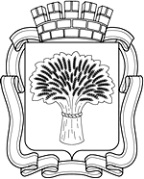 Российская ФедерацияАдминистрация города Канска
Красноярского краяРАСПОРЯЖЕНИЕРоссийская ФедерацияАдминистрация города Канска
Красноярского краяРАСПОРЯЖЕНИЕРоссийская ФедерацияАдминистрация города Канска
Красноярского краяРАСПОРЯЖЕНИЕРоссийская ФедерацияАдминистрация города Канска
Красноярского краяРАСПОРЯЖЕНИЕ20.08.2019 г.№464